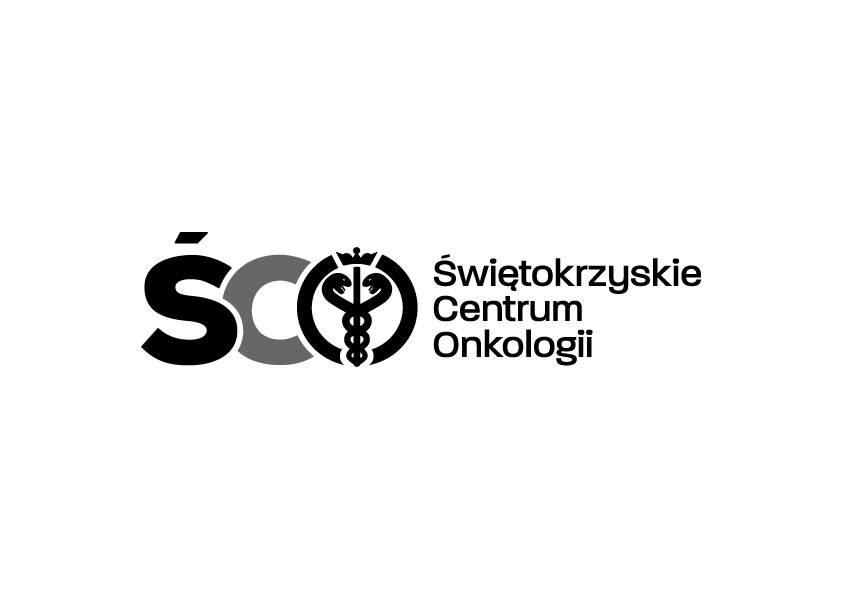 	Adres: ul. Artwińskiego , 25-734 Kielce  Sekcja Zamówień Publicznych tel.: (0-41) 36-74-280/474   fax.: (0-41) 36-74071/481            strona www: http://www.onkol.kielce.pl/ Email:zampubl@onkol.kielce.plAZP 241-160/17                                                                                Kielce, dn.  05.12.2017 r.WSZYSCY  WYKONAWCYWYJAŚNIENIA DOTYCZĄCE SIWZDot. AZP 241-160/17 Dzierżawa drukarki laserowej do kasetek oraz dwóch drukarek do szkiełek wraz z materiałami zużywalnymi dla Zakładu Patologii Nowotworów Świętokrzyskiego Centrum Onkologii w Kielcach.Ogłoszenie o przetargu opublikowane zostało w Biuletynie Zamówień Publicznych Ogłoszenie nr  623918-N-2017 z dnia 2017-11-29 r.Na podstawie Art. 38 ust. 2 ustawy Prawo zamówień publicznych (t.j. Dz. U. z 2015 r. poz. 2164; zm.: Dz. U. z 2016 r. poz.1020.), Zamawiający przekazuje treść zapytań dotyczących zapisów SIWZ wraz z wyjaśnieniami.W przedmiotowym postępowaniu wpłynęły następujące pytania:Pytanie 1 Dotyczy Wzoru umowyWykonawca  zwraca się z wnioskiem do Zamawiającego o dodanie zapisów do projektu umowy w §7, mając na względzie zgodną z prawem i równorzędną relację łączącą Zamawiającego z Wykonawcą niewykraczające poza dopuszczalne zgodnie z art. 3531 k.c. granice swobody umów : „Zamawiający zapłaci Wykonawcy karę umowną w przypadku odstąpienia od umowy z przyczyn leżących po stronie Zamawiającego w wysokości 5 % wartości brutto dostaw niezrealizowanych w ramach niniejszej umowy do dnia rozwiązania niniejszej umowy.”Odpowiedź:Zgodnie z SIWZ.Pytanie 2 Dotyczy Wzoru umowy §9 ust. 1 i ust.3:Zważywszy na doniosłe i nieodwracalne skutki prawne rozwiązania umowy, celowe jest aby przed rozwiązaniem umowy przez Zamawiającego wykonawca został wezwany do należytego wykonywania umowy. Takie wezwanie najprawdopodobniej wystarczająco zmobilizuje wykonawcę do należytego wykonywania umowy i pozwoli uniknąć rozwiązania umowy, a tym samym uniknąć skutków rozwiązania umowy, które są niekorzystne dla obu stron.W związku z powyższym zwracamy się o wprowadzenie dodatkowego zapisu w umowie uwzględniające wcześniejsze wezwanie Wykonawcy do należytego wykonania umowy.Odpowiedź:Zgodnie z SIWZ.Pytanie 3 Dotyczy Wzoru umowy §4Czy Zamawiający dopuści do wydłużenia terminu realizacji zamówienia do maksymalnie 21 dni od daty podpisania umowy? Prośbę swą motywujemy faktem, iż zamawiany towar jest sprowadzany bezpośrednio od producenta zza granicy na specjalne zamówienie klienta a wskazany termin realizacji tj. maksymalnie 7 dni od podpisania umowy jest zbyt krótki by zaoferować Zamawiającemu urządzenia nowe a nie np. powystawowe. Wykonawca nie chcąc dopuścić do opóźnienia w dostawie z przyczyn od nas nie zależnych prosi o wydłużenie terminu realizacji jak na wstępie.Odpowiedź:Tak, Zamawiający dopuszcza.Pytanie 4 Dotyczy Pakietu nr 2Dot. pkt. 7. Czy ze względu na sposób konfekcjonowania kasetek kompatybilnych z drukarką, Zamawiający dopuści podajnik mogący pomieścić jednorazowo 40 kasetek w postaci jednorazowego załadunku?Odpowiedź:Tak, Zamawiający dopuszcza.Pytanie nr 5Dotyczy Wzoru umowyWykonawca zwraca się do Zamawiającego o wyjaśnienie, co rozumie pod pojęciem „prawidłowo wystawionej faktury”?  Obligatoryjnie Wykonawca wnosi o potwierdzenie czy Zamawiający ma w namyślę fakturę wystawioną zgodnie z obowiązującymi przepisami ustawy o podatku od towarów i usług?Odpowiedź:Zgodnie z obowiązującymi przepisami ustawy o podatku od towaru i usług oraz zapisami umowy. Na podstawie art. 38 ust.6. Zamawiający zmienia termin składania i otwarcia ofert.Zamawiający wyznacza nowy termin składania ofert na dzień 11.12.2017r. godz. 10:00, termin otwarcia ofert 11.12.2017r. godz. 10:30.Pozostałe zapisy SIWZ pozostają bez zmian. Modyfikacja jest wiążąca dla wszystkich uczestników postępowania. Z poważaniemZ-ca Dyrektora ds. Finansowo-Administracyjnychmgr Teresa Czernecka